Algemene voorwaarden activiteiten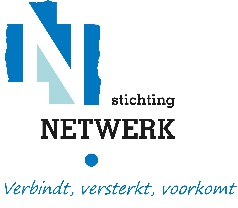 ToepasselijkheidDeze algemene voorwaarden zijn van toepassing op elke overeenkomst die Stichting Netwerk  met de deelnemer is aangegaan.Aansprakelijkheid•	Deelname aan (alle soorten en vormen van) activiteiten van Stichting Netwerk is geheel op eigen risico. •	Stichting Netwerk is niet aansprakelijk voor enige schade die de deelnemer mocht lijden als gevolg van de deelname aan de activiteit. •	Stichting Netwerk is eveneens niet aansprakelijk voor schade als gevolg van vernieling, beschadiging of vermissing van eigendommen van deelnemers voor, tijdens of na de activiteit. •	De deelnemer dient zich, indien de activiteit lichamelijke inspanning vergt, voorafgaande aan de deelname van de activiteit ervan te vergewissen, al dan niet door raadpleging van een arts, dat zijn gezondheid deelname aan de activiteit toelaat. •	De deelnemer vrijwaart Stichting Netwerk voor schade die derden lijden als gevolg van een aan de deelnemer toe te rekening handelen of nalaten voor, tijdens of na de activiteit. •	De deelnemer dient afdoende verzekerd te zijn tegen het risico van aansprakelijkheid voor bedoelde schade. •	Indien de deelnemer schade toebrengt aan eigendommen van Stichting Netwerk of mensen/organisaties die door Stichting Netwerk worden ingezet dan zal de stichting de schade verhalen op de deelnemer.PrivacyStichting Netwerk werkt (bij wet verplicht) met de:- Algemene Verordening Gegevensbescherming (AVG)Door deelname aan een activiteit van Netwerk stemt de deelnemer in met registratie van zijn/haar gegevens. Persoonsgegevens worden uitsluitend opgenomen om een zo doelmatig mogelijke opzet van  de activiteit mogelijk te maken. Er zullen niet meer gegevens in de registratie worden opgeslagen of  bewaard dan voor het doel van persoonsregistratie nodig is. Gegevensregistratie gebeurt op grond van het     privacyverklaring van Stichting Netwerk. Deze is te vinden op www.netwerkhoorn.nl.- meldcode huiselijk geweld en kindermishandeling. Meer informatie over de meldcode kunt u vinden op onze website netwerkhoorn.nl/veiligheid-en-leefbaarheid- verwijsindex VIN; een digitaal contactsysteem voor professionals waarmee zo snel mogelijk passende hulp geboden kan worden. Meer informatie over VIN kunt u vinden op www.vroegsamenwerken.nlBeeld materiaalDe deelnemer gaat akkoord met het mogelijk gebruik van zijn/haar beeltenis in druk, foto, film, video, TV, internet en dergelijke voor promotionele doeleinden van Stichting Netwerk, zoals op de website en flyers. Als de deelnemer hier bezwaar tegen heeft kan dit bij de inschrijving worden aangegeven.OmgangsvormenDe deelnemer dient zich in overeenstemming met de openbare orde, de goede zeden en de algemene regels van fatsoen te gedragen. Indien naar het redelijk oordeel van Stichting Netwerk de deelnemer op enige wijze in strijd handelt met de aangegeven normen - waaronder in ieder geval wordt gerekend discriminerende of andere beledigende of krenkende uitlatingen zowel mondeling als schriftelijk-, aanwijzingen of instructies van Stichting Netwerk, kan de deelnemer van deelname aan de activiteit worden uitgesloten. Agressieve en/of dreigende handelingen of uitingen zijn niet toegestaan. Email en internetgebruikStichting Netwerk en de deelnemer kunnen communiceren via e-mail. Aan het gebruik van email en internet kleven risico's zoals vervorming, vertraging, onderschepping en virussen. Stichting Netwerk is niet aansprakelijk voor schade die voortvloeit uit het gebruik van email en/of internet.KlachtenStichting Netwerk heeft kwaliteit hoog in het vaandel staan en streeft dan ook naar tevreden deelnemers en bezoekers. Mocht er desondanks sprake zijn van ongenoegen of ontevredenheid dan verzoeken wij de deelnemer om dit kenbaar te maken aan een medewerker van Stichting Netwerk. Netwerk neemt de klacht serieus en probeert samen met de deelnemer tot een oplossing te komen. Stichting Netwerk verwijst u naar het klachtreglement van de Stichting Netwerk. Deze is te vinden op www.netwerkhoorn.nl.